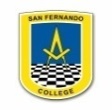 Departamento de  Ed. Física y SaludSan Fernando CollegeValdivia 1012Guía n° 1 sexto básico I unidadAplicación de habilidades motrices básicas en una variedad de actividades deportivas. Ejecución de juegos colectivos que impliquen implementar estrategias y aplicar reglasNombre del estudiante_____________________________ Curso: 6° básico___1.- Lee con atención.Las cualidades o capacidades físicas básicas (C.F.B.) son aquellos movimientos que se presentan de manera natural en el hombre, y tenemos: fuerza, resistencia, velocidad y flexibilidad. Todas son muy importantes e intervienen en los juegos y deportes que prácticas, aunque de diferente forma según la actividad. La fuerza es la capacidad para vencer resistencias. Podemos desarrollarla con juegos de lucha, tracciones, empujes, arrastres de objetos, trepas, lanzamientos con pelotas.La velocidad es la capacidad física que nos permite realizar movimientos y desplazamientos en el menor tiempo posible. Podemos desarrollarla con juegos y ejercicios donde corramos al máximo durante un periodo corto de tiempo. La resistencia es la capacidad del cuerpo para aguantar mucho tiempo realizando ejercicio físico. La desarrollamos si realizamos juegos, deportes o ejercicio durante mucho tiempo, pero a un ritmo suave. La flexibilidad es la capacidad para realizar movimientos de gran amplitud. La desarrollamos con ejercicios específicos. 2.- Señala si son verdaderas (V) o falsas (F) estas afirmaciones. En caso de ser falsa explica por qué. •____ La flexibilidad se puede mejorar. __________________________________________________________•____ La resistencia es la capacidad para correr más rápido. __________________________________________________________•____ La flexibilidad es para desarrollar movimientos de poca amplitud__________________________________________________________•____ La velocidad nos permite realizar movimientos en el mayor tiempo posible __________________________________________________________•____ Poder empujar o levantar un objeto necesitamos desarrollar la fuerza__________________________________________________________•____ Mientras realizamos ejercicio físico no hay aumento en los latidos del corazón __________________________________________________________•____ Los latidos  se miden con las pulsaciones. __________________________________________________________•____ La resistencia se puede mejorar __________________________________________________________•____ El calentamiento general no es importante para iniciar la actividad físicaAverigua: 1- ¿Que es la resistencia aeróbica?2- ¿Qué es la resistencia anaeróbica?3.- Describe las cualidades físicas básicas con tus palabras y dibuja.Departamento de  Ed. Física y SaludSan Fernando CollegeValdivia 1012I unidadHabilidades motrices básicas en múltiples actividades deportivas y pre deportivas. Resolución de problemas al practicar juegos colectivos y deportesNombre del estudiante_____________________________ Curso: 5° básico___1.- Lee con atención.Las cualidades o capacidades físicas básicas (C.F.B.) son aquellos movimientos que se presentan de manera natural en el hombre, y tenemos: fuerza, resistencia, velocidad y flexibilidad. Todas son muy importantes e intervienen en los juegos y deportes que prácticas, aunque de diferente forma según la actividad. La fuerza es la capacidad para vencer resistencias. Podemos desarrollarla con juegos de lucha, tracciones, empujes, arrastres de objetos, trepas, lanzamientos con pelotas.La velocidad es la capacidad física que nos permite realizar movimientos y desplazamientos en el menor tiempo posible. Podemos desarrollarla con juegos y ejercicios donde corramos al máximo durante un periodo corto de tiempo. La resistencia es la capacidad del cuerpo para aguantar mucho tiempo realizando ejercicio físico. La desarrollamos si realizamos juegos, deportes o ejercicio durante mucho tiempo, pero a un ritmo suave. La flexibilidad es la capacidad para realizar movimientos de gran amplitud. La desarrollamos con ejercicios específicos. 2.- Señala si son verdaderas (V) o falsas (F) estas afirmaciones. En caso de ser falsa explica por qué. •____ La flexibilidad se puede mejorar. __________________________________________________________•____ La resistencia es la capacidad para correr más rápido. __________________________________________________________•____ La flexibilidad es para desarrollar movimientos de poca amplitud__________________________________________________________•____ La velocidad nos permite realizar movimientos en el mayor tiempo posible __________________________________________________________•____ Poder empujar o levantar un objeto necesitamos desarrollar la fuerza__________________________________________________________•____ Mientras realizamos ejercicio físico no hay aumento en los latidos del corazón __________________________________________________________•____ Los latidos  se miden con las pulsaciones. __________________________________________________________•____ La resistencia se puede mejorar __________________________________________________________•____ El calentamiento general no es importante para iniciar la actividad física3.- Describe las cualidades físicas básicas con tus palabras y dibuja.Cualidad física Descripción Dibujo1.-2.-3.-4.-Cualidad física Descripción Dibujo1.-2.-3.-4.-